Revisionsfirmaet Ole Vestergaard Bakkevænget 16, 8990 Fårup På vegne af: Torrild Vindpark K/SAFGØRELSE OM GODKENDELSE AF UDBUDSMATERIALET FOR PROJEKT TORRILD VINDMØLLEPARK, ODDER KOMMUNEEnergistyrelsen har behandlet den fremsendte ansøgning dateret den 27. juni 2020 om godkendelse af udbudsmateriale for projekt Torrild Vindmøllepark, Odder kommune.Afgørelsen Energistyrelsen godkender hermed, at udbudsmaterialet er udarbejdet i overensstemmelse med § 13, stk. 3-5, §§ 14 og 15 og § 17, stk. 1 i lov om fremme af vedvarende energi (VE-loven).RetsregelDenne afgørelse er truffet i henhold til VE-lovens § 13, stk. 8.Uddrag af de regler, som afgørelsen er truffet på grundlag af, er vedlagt denne afgørelse som bilag 1.SagsfremstillingEnergistyrelsen modtog den 27. juni 2020 ved mail ansøgning om godkendelse af udbudsmateriale for projekt Torrild Vindmøllepark.I forbindelse med ansøgningen modtog Energistyrelsen det udarbejdede udbudsmateriale indeholdende:Virksomhedens vedtægterEt specificeret anlægs- og driftsbudgetOplysninger om projektets finansieringsgrundlagOplysninger om hæftelsens omfang pr. andelAntal og pris på de udbudte andeleOplysninger om frister og betingelser for afgivelsen af købstilbud Ansvarserklæring med oplysninger om de ansvarlige for udbudsmaterialet, jf. VE-lovens § 13, stk. 2RevisorerklæringByggetilladelse Energistyrelsen modtog den 27. juli 2020 ved mail et revideret udbudsmateriale.Energistyrelsen har i den forbindelse påset, at byggetilladelerne er endelige, og at det til grund herfor udarbejdede plangrundlag ligeledes er endeligt godkendt. VurderingFor udbud, der gennemføres efter køberetsordningens regelsæt i VE-loven, er i VE-lovens § 13, stk. 8 bestemt, at Energistyrelsen skal godkende, at udbudsmaterialet til brug for udbuddet er udarbejdet i overensstemmelse med § 13, stk. 1-7, § 15 og § 17, stk. 1. Forud for vurderingen af udbudsmaterialet skal Energistyrelsen påse, at projektet er omfattet af køberetsordningens regelsæt. Betingelserne herfor fremgår af § 13, stk. stk. 1-6, herunder, at:Vindmøllerne er på mindst 25 m/solcelleanlægget/ene har vundet ret til pristillæg efter udbud, jf. VE-lovens § 50c, VE-lovens § 13, stk. 1Vindmøllerne er omfattet af køberetsordningens regelsæt, jf. VE-lovens § 13, stk. 2, modsætningsvistAnlæggene omfattet af udbuddet efter køberetsordningen drives i et selvstændigt selskab, jf. VE-lovens § 13, stk. 5Virksomhedens vedtægter skal indeholde et forbud mod tvangsindløsning af de andele, som udbydes til salg under køberetsordningens regelsæt, jf. VE-lovens § 17, stk. 1Det fremgår af virksomhedens vedtægter, i hvilket omfang virksomheden kan stifte gæld, hvis der er tale om en virksomhed med personlig hæftelse, jf. VE-lovens § 13, stk.5At vedtægterne indeholder oplysning om, at aktierne ikke er omsætningspapirer, hvis virksomheden skal drives i et aktieselskab, jf. VE-lovens § 13, stk.5Opstiller har sikret sig, at vindmøllerne lovligt kan opføres efter byggeloven/Der foreligger en kontrakt om pristillæg for solcelleanlægget/ene, jf. VE-lovens § 13, stk.6Nettilslutning af anlægget/ene i projektet ikke er sket, jf. VE-lovens § 13, stk.6Energistyrelsen har på baggrund af det modtagne udbudsmateriale og øvrige fremsendte dokumenter vurderet, at ovennævnte betingelser er opfyldte, hvorfor projektet som sådan er omfattet af køberetsordningens udbudspligt. Energistyrelsen har herefter vurderet, at det fremsendte udbudsmateriale opfylder betingelserne for, at ovennævnte afgørelse kan træffes, herunder, at udbudsmaterialet skal indeholde følgende oplysninger:Virksomhedens vedtægter, jf. VE-lovens § 14, stk. 1, nr. 1Et specificeret anlægs- og driftsbudget, jf. VE-lovens § 14, stk. 1, nr. 2Finansiering, jf. VE-lovens § 14, stk. 1, nr. 3Hæftelsens omfang pr. andel, jf. VE-lovens § 14, stk. 1, nr. 4Antal og pris på de udbudte ejerandele, jf. VE-lovens § 14, stk. 1, nr. 5Frister og betingelser for afgivelse af købstilbud, jf. VE-lovens § 14, stk. 1, nr. 6Ansvarserklæring med oplysninger om de ansvarlige for udbudsmaterialet, jf. VE-lovens § 14, stk. 2, jf. VE-lovens § 14, stk. 1, nr. 7Energi- forsynings- og klimaministerens afgørelse, jf. VE-lovens § 13, stk. 8Erklæring fra en stats. autoriseret revisor, jf. VE-lovens § 14, stk. 5Underretningspligt Der er pligt til at underrette Energistyrelsen om alle forhold af betydning for godkendelsen af annoncering- og udbudsmaterialet. Dvs. ændring i de forhold/oplysninger Energistyrelsen har lagt til grund ved afgørelsen om, at udbudsmaterialet er udarbejdet i overensstemmelse med reglerne herfor, eksempelvis hvis materialet helt eller delvist ændres.  Underretningen skal ske straks, så snart pågældende forhold er indtruffet, eller fra det tidspunkt, hvor det er kendt, at forholdene er indtruffet, eller at forholdet vil indtræffe. TilbagekaldelseEnergistyrelsen forbeholder sig retten til at tilbagekalde denne meddelelse om godkendelse af udbudsmaterialet, såfremt der er afgivet urigtige eller vildledende oplysninger, som har betydning for berettigelsen hertil.Med venlig hilsen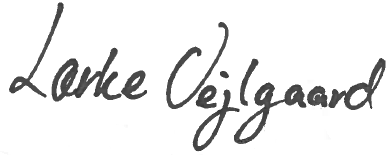 _____________________________________________________Lærke Højbjerg Vejlgaard
Forvaltning og Administration af VE-ordningerEnergistyrelsenBilag 1. Uddrag – Lovbekendtgørelse nr. 125 af 7. februar 2020 om fremme af vedvarende energi.§ 13. Den, der opstiller en eller flere vindmøller på mindst 25 m eller solcelleanlæg, der har vundet ret til pristillæg efter udbud, jf. § 50 c, skal udbyde mindst 20 pct. af ejerandelene heri til de personer, som efter § 15 er berettiget til at afgive købstilbud.…Stk. 3. Udbuddet af ejerandelene efter stk. 1 sker i det samlede projekt. En opstiller af vindmøller på land eller af solcelleanlæg kan dog vælge i stedet at udbyde ejerandelene i vindmøller eller solcelleanlæg, som mindst udgør 20 pct. af det samlede projekt.Stk. 4. Ved beregningen i stk. 3 anvendes vindmølle- eller solcelleprojektets samlede beregnede gennemsnitlige elproduktion i en 20-årig periode.…Stk. 6. Udbud af vindmøller på land kan tidligst finde sted, efter at vindmølleopstilleren har sikret sig, at vindmøllerne lovligt kan opføres efter byggeloven og regler udstedt i medfør heraf, og skal ske inden nettilslutning af vindmøllerne. Udbud af havvindmøller kan tidligst finde sted, efter at projektet har fået etableringstilladelse efter § 25, og skal ske inden nettilslutning af vindmøllerne. Udbud af solcelleanlæg kan tidligst finde sted, efter at der er indgået kontrakt om pristillæg, og skal ske inden nettilslutning af anlægget. Inden udbuddet afholdes, skal klima-, energi- og forsyningsministeren orientere om udbuddet på det i § 9, stk. 1 og 2, nævnte møde om værditab, hvor også opstilleren deltager.…Stk. 8. Klima-, energi- og forsyningsministeren godkender, at udbudsmateriale er udarbejdet og udbud af ejerandele er sket i overensstemmelse med stk. 1-7, §§ 14 og 15 og § 17, stk. 1, og regler fastsat i medfør heraf. Afgørelser, som klima-, energi- og forsyningsministeren træffer inden udløbet af perioden, som er nævnt i § 15, stk. 7, kan ikke indbringes for en administrativ myndighed.§ 14. Opstilleren skal udarbejde et udbudsmateriale, som skal beskrive projektet og mindst indeholde følgende oplysninger:1) Virksomhedens vedtægter.2) Et specificeret anlægs- og driftsbudget.3) Finansiering.4) Hæftelsens omfang pr. andel.5) Antal og pris på de udbudte ejerandele.6) Frister og betingelser for afgivelse af købstilbud.7) Ansvarserklæring med oplysninger om de ansvarlige for udbudsmaterialet, jf. stk. 2.8) Klima-, energi- og forsyningsministerens afgørelse, jf. § 13, stk. 8.Stk. 2. De ansvarlige for udbudsmaterialet skal erklære, at oplysningerne i udbudsmaterialet dem bekendt er rigtige, og at udbudsmaterialet efter deres overbevisning indeholder de oplysninger, der anses for fornødne for, at købsberettigede og deres rådgivere kan danne sig et velbegrundet skøn over udstederens aktiver og passiver, finansielle stilling, resultater og fremtidsudsigter samt over en eventuel garant og over de rettigheder, der er knyttet til de andele, der udbydes. Er udbuddet omfattet af lov om kapitalmarkeder, kan erklæringen efter 1. pkt. i stedet afgives efter prospektreglerne.Stk. 3. I det i stk. 1 nævnte udbudsmateriale skal de oplysninger, som fremgår af stk. 1, nr. 4-6, særlig fremhæves. Hvis vindmøllen eller solcelleanlægget skal drives i en virksomhed med personlig hæftelse, skal det tillige fremhæves, i hvilket omfang vedtægterne giver mulighed for at stifte gæld.Stk. 4. Provenuet fra udbuddet skal dække en forholdsmæssig andel af opstillerens omkostninger til projektet, således at opstilleren og køberen indskyder samme beløb pr. ejerandel. Hvis opstilleren vælger at udbyde ejerandele i vindmøller på land eller solcelleanlæg, som mindst udgør 20 pct. af det samlede projekt, jf. § 13, stk. 3, 2. pkt., må prisen på ejerandelene ikke være højere, end hvis opstilleren havde valgt at udbyde ejerandelene i det samlede projekt. Ejerandelene udbydes til en pris beregnet ud fra en produktion på 1.000 kWh pr. år pr. andel, jf. dog stk. 6. Opstilleren kan ikke fastsætte krav om køb af et bestemt antal ejerandele.Stk. 5. Udbudsmaterialet skal ledsages af en erklæring fra en statsautoriseret revisor om,1) at projektet opfylder betingelserne i § 13, stk. 5,2) at omfanget af hæftelsen pr. andel er oplyst, jf. stk. 1,3) at prisen på ejerandelene er fastsat som angivet i stk. 4 eller som angivet i modellen efter stk. 6,4) at andele afsat gennem udbuddet ikke stilles dårligere end andre andele i virksomheden, jf. § 17, stk. 1, og5) økonomiske forhold i øvrigt.Stk. 6. Klima-, energi- og forsyningsministeren kan tillade, at ejerandele udbydes efter en anden model end den, som er angivet i stk. 4, 3. pkt.Stk. 7. Klima-, energi- og forsyningsministeren kan fastsætte nærmere regler om kravene til udbudsmaterialet, herunder om beregning og dokumentation for omkostninger og indtægter og om afgivelse af revisorerklæring.…§ 15. Enhver person over 18 år, jf. dog stk. 3, som er bopælsregistreret i CPR på en adresse eller ejer en fritidsbolig, der ligger højest 4,5 km fra opstillingsstedet i den periode, hvor udbuddet afholdes, er berettiget til at afgive købstilbud. Ved ejerskab af fritidsboliger skal den pågældende have ejet fritidsboligen, i mindst 2 år før udbuddet annonceres, jf. stk. 5, og fritidsboligen må ikke anvendes til erhvervsmæssig udlejning. Opstilles flere møller i en gruppe, beregnes afstanden fra den nærmeste mølle. Opstilles flere solcelleanlæg, beregnes afstanden fra nærmeste solcelleanlæg.Stk. 2. Berettiget til at afgive købstilbud er endvidere enhver person over 18 år, jf. dog stk. 3, som er bopælsregistreret i CPR på en adresse eller ejer en fritidsbolig i den kommune, hvori vindmøllen eller solcelleanlægget opstilles, i den periode, hvor udbuddet afholdes. Ved ejerskab af fritidsboliger skal den pågældende have ejet fritidsboligen, i mindst 2 år før udbuddet annonceres, jf. stk. 5, og fritidsboligen må ikke anvendes til erhvervsmæssig regulering. Ved havvindmøller etableret uden for udbud og havvindmøller etableret efter udbud i et område, som er udpeget til kystnære havvindmølleparker, skal bopælsregistreringen efter 1. pkt. være i en kommune, som har en kyststrækning, der ligger inden for 16 km fra opstillingsstedet. Opstilles flere møller i en gruppe, beregnes afstanden fra den nærmeste mølle.Stk. 3. Personer, som direkte eller indirekte ejer andele i hele eller dele af vindmølle- eller solcelleprojektet, er ikke berettiget til at afgive købstilbud efter stk. 1 og 2.Stk. 4. Enhver person omfattet af stk. 1 har fortrinsret til køb af op til 50 andele. Personkredsen i stk. 2 kan kun købe andele, efter at fortrinsretten efter 1. pkt. er opfyldt.Stk. 5. Udbud af ejerandele til de købsberettigede skal som minimum ske ved tydelig annoncering i mindst en lokal og en regional avis i de købsberettigedes områder. Annoncen, hvori udbuddet sker, skal indeholde følgende oplysninger:1) Antal og pris på de ejerandele, der skal udbydes.2) Selskabsform og omfanget af hæftelsen pr. andel.3) Frister og betingelser for afgivelse af købstilbud.4) Tid og sted for afholdelse af møde om udbuddet.5) Hvor købsberettigede skal henvende sig for at få tilsendt eller udleveret udbudsmaterialet.6) En henvisning til den i § 14 a, stk. 2, nævnte hjemmeside.Stk. 6. Tidligst 2 uger efter indsættelsen af annoncen, jf. stk. 5, og senest 4 uger inden fristen for afgivelse af købstilbud skal der efter aftale med klima-, energi- og forsyningsministeren afholdes et offentligt møde, hvor der redegøres for udbuddet. For havvindmøller anviser klima-, energi- og forsyningsministeren lokaliteten.Stk. 7. Fristen for at afgive købstilbud skal mindst være 8 uger fra det tidspunkt, udbuddet annonceres. Forlænges fristen, efter at annonceringen i stk. 5 er sket, skal forlængelsen annonceres på samme måde som den oprindelige annoncering.Stk. 8. Klima-, energi- og forsyningsministeren kan dispensere fra kravet i stk. 5 om annoncering i en lokal og en regional avis, såfremt der foreligger særlige grunde. Dispensationen kan være ledsaget af vilkår om anden annoncering. Klima-, energi- og forsyningsministerens afgørelse kan ikke indbringes for en administrativ myndighed.§ 17. Ejerandele afsat gennem udbuddet, jf. § 13, må ikke stilles dårligere end andre andele i virksomheden og kan ikke tvangsindløses.…Kontor/afdelingCenter for VE-administrationDato28. juli 2020J nr.
2020 - 8430/LHVE